Witam serdeczniedziś karty pracy na dzień 03.04.2020zadanie nr 1 Hmmm o co chodzi z tymi palmami?    Odpowiedz…………………………………………………………………………………………………………………………………………………………………………………………………………………………………………………………………………………………………………………………………………………………………………………………………………………………………………………………………………………………………………………………………………………………………………………………………………………………………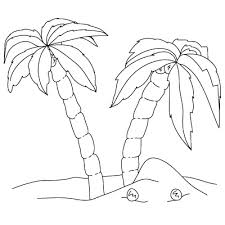 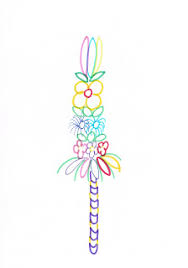 Zadanie  nr 2 Czy wiesz ,żę……..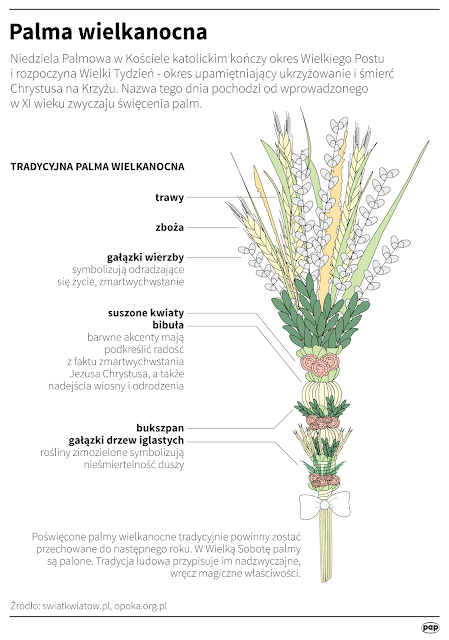 Zadanie nr 3Uporządkuj we właściwej kolejności:Wielkanoc,Wielki Piątek,Niedziela Palmowa,Wielki Czwartek,Wielka Sobota.1........................................................2..........................................................3..........................................................4...........................................................5...........................................................Zadanie nr 4 Pokoloruj i jeśli masz możliwość wykonaj swoja palmę wielkanocnąhttps://www.youtube.com/watch?v=3JvxzR9KpyQ  jak zrobić palmę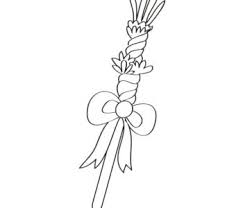 Życzę udanego weekendu, odpczywajcie i nabierajcie sił, od poniedziałku dużo pracy o wielkanocy pozdrawiam